МБОУ СОШ с. Карман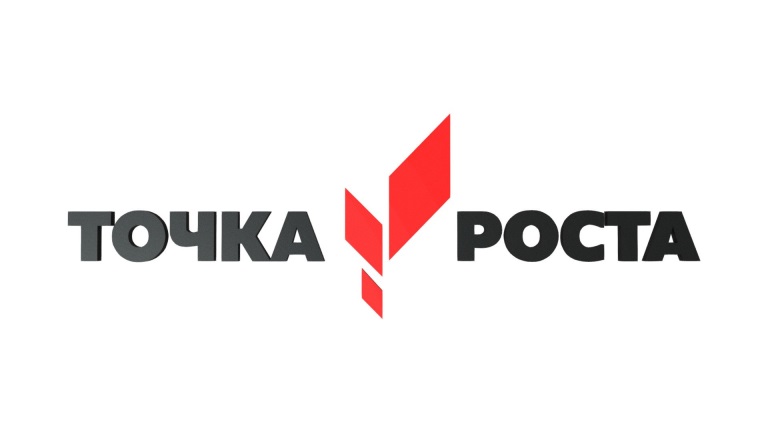 Урок геометрии«Вписанные и центральные углы» 8 класс                                                        Учитель: Цаллаева Э.Э.2021 – 2022 уч.г.                             Самоанализ урокаТема урока: Решение задач по теме «Вписанный и центральный угол»Тип урока: комбинированный (обобщение, систематизация, открытие нового).Цели и задач урока: -повторить определения: центр окружности, радиус, диаметр, хорда, вписанный и центральный угол, следствия из теоремы о вписанном угле, усвоения понятий, теорий, идей, умения и навыки пользования циркулем и линейкой .-формирование мировоззрения,воспитывать у обучающихся самостоятельность, целеустремлённость и настойчивость при достижении цели, умение выслушать и принимать во внимание взгляды других людей, умение справляться со сложностями, воспитание познавательной потребности, интереса к предмету.- умение выделять главное, сравнивать, обобщать, правильно говорить. целеустремлённость, выдержка, самообладание, сопереживание.познавательных интересов и способностей, развивать способности внимания, памяти, мышления, связанные с учебной программой, гибкость мышления.- способствовать развитию познавательного интереса к математике, развивать логическое мышление, память, культуру личности, интуицию, внимание, наблюдательность, память, логическое мышление, навыки использования современных информационных технологий.Выбор структуры урока. Обоснование её оптимальности.Этапы урока:1) тема, постановка цели урока;2) проверка определений, домашнего задания;4) обобщение и систематизация знаний, практическое применение;5) проверка усвоения материала;6) рефлексия, итоги урока;7) постановка домашнего задания.8) интересные моментыЗадачи урока, соответствуют содержанию и требованиям программы, в содержании урока реализованы принципы наглядности, научности (дети оперировали научными понятиями), индивидуализации и дифференциации (при выполнении парной самостоятельной работы), доступности (реализовано в подборе материала), систематичности, последовательности, связи обучения с жизнью.
Важным моментом также на уроке было соблюдение здоровьесберегающего  режима: смена видов деятельности, динамическая пауза.
Общая организация работы на уроке позволила создать в классе рабочую обстановку и рационально распределить время на каждом этапе.Оценка оптимальности выбранных форм и методов обучения. Их педагогическая целесообразность.Формы работы: общеклассные(фронтальная работа), групповые(работа в парах), индивидуальные, используемые на каждом этапе урока. Применялся индивидуальный, дифференцированный подход к учащимся.1) словесные – рассказ, беседа, объяснение, устное сообщение, диалог, монолог - ответы на вопросы;При проведении устного опроса, объяснения решения задач, подведение итогов в конце урока.2) наглядные – иллюстрации, демонстрация презентации, рабочий лист к уроку с заданиями.3) практические – при помощи инструментов: линейка, карандаш, циркуль построить окружность и вписанные углы;4) индуктивные и дедуктивные . В ходе решения задач применены индуктивные или дедуктивные методы( либо от частного к общему или от общего к частному) . К этой подгруппе методов организации учения относятся и методы учебного анализа, учебного синтеза, учебной аналогии, выявления причинно-следственных связей ;5) репродуктивные методы были использованы при: работе с терминами (на этапе устной работы, решение задач ) решении задач в устном виде, тестовых задач, при подготовке к работе была осуществлена подборка подобных задач из банка задач ФИПИ;6) методы самостоятельной работы –работа с применением рабочего листа, домашняя работа;7) методы стимулирования – создание ситуации успеха(при проверке заданий с экрана или доски), поощрение, похвала;8) методы контроля и самоконтроля – устного, письменного, взаимопроверка с доски, рабочий лист. Оценка в виде рефлексии дала возможность каждому ребёнку задуматься о своих знаниях, увидеть, что он не усвоил и над чем ему ещё нужно поработать;В ходе работы ребята показали уровень усвоения материала, сформированность умений и навыков. Учащиеся были внимательны, вежливы, терпеливы по отношению друг к другу, излагали изученный материал последовательно, логично.
  Материал, подобранный для урока был доступен для всех учащихся этого класса. Выбранный тип и форма проведения урока себя оправдали.На уроке прослеживаются межпредметные связи: с ИЗО, историей математики, искусством.При планировании урока учитывались способности учащихся к гуманитарным наукам.Я считаю, что выбранная структура урока была рациональна для решения поставленных задач. Рационально выделено время для проверки домашнего задания, связанного с изучаемой на данном уроке темой; для закрепления теоретических понятий, для исследовательской деятельности и подведения итогов-выводов.Перед учащимися в течение всего урока ставились вопросы, которые они совместно с учителем решали на уроке. Была предоставлена возможность учащимся проявить свою самостоятельность, творчество при объяснении и закреплении материала, проверке домашнего задания.Я считаю, что поставленные мною задачи были реализованы, так как многие учащиеся давали аргументированные ответы; высказывали свою точку зрения и активно работали на уроке.                                                                                                                             Центр образования «Точка роста»была создана как структурное подразделение школы, в деятельности которого  применяются ещё более современные информационные технологии, средства обучения, учебное оборудование, высокоскоростной интернет и другие ресурсы Центра, которые послужат повышению качества и доступности образования.Техническая оснащенность центра «Точка Роста» дала возможность провести интересный, нестандартный урок .